ΣΥΛΛΟΓΟΣ ΕΚΠΑΙΔΕΥΤΙΚΩΝ Π.Ε. ΑΝ. ΑΤΤΙΚΗΣ  «Ο ΣΩΚΡΑΤΗΣ»ΕΠΙΣΚΕΨΗ – ΞΕΝΑΓΗΣΗ ΣΤΟΝ ΙΣΤΟΡΙΚΟ ΧΩΡΟ ΤΩΝ ΠΑΛΑΙΩΝ ΦΥΛΑΚΩΝ ΩΡΩΠΟΥ – ΜΕΤΑΦΟΡΑ ΜΕ ΠΟΥΛΜΑΝ ΔΩΡΕΑΝ Κυριακή 19 Μαΐου 2024Λεωφορείο θα αναχωρήσει για τον Ωρωπό από το Δημαρχείο Αχαρνών     (Φιλαδέλφειας 87) στις 9.00 π.μ. και επιστροφή το απόγευμαΈνας τόπος γεμάτος μνήμες: αυτή είναι η αίσθηση που καταλαμβάνει όποιον επισκέπτεται τις φυλακές του Ωρωπού, καθώς συμπληρώθηκαν 57 χρόνια από το στρατιωτικό πραξικόπημα της 21η Απριλίου. Ο χρόνος που πέρασε από εκείνη την αποφράδα ημέρα δεν μπορεί να ελαφρύνει το ιστορικό βάρος του τόπου. Περνώντας κανείς την πύλη, βρίσκεται στον χώρο που προαυλίζονταν πολιτικοί κρατούμενοι της χούντας των συνταγματαρχών.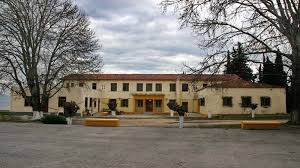 Στο παλιό διοικητήριο των φυλακών ήταν το κελί του Μίκη Θεοδωράκη αλλά και το κελί της απομόνωσης, το οποίο έχει διατηρηθεί σχεδόν όπως ήταν τότε. Εκεί συνέθεσε το «Μην ξεχνάς τον Ωρωπό», αλλά και το «Διότι δεν συνεμορφώθην». Την αφορμή είχε δώσει η προσπάθεια του μουσικοσυνθέτη να αποστείλει επιστολή διαμαρτυρίας στον Διεθνή Ερυθρό Σταυρό. Η διοίκηση των φυλακών δέσμευσε την επιστολή προβάλλοντας τη δικαιολογία ότι ο Μίκης Θεοδωράκης «δεν συνεμορφώθη προς τας υποδείξεις». Από τον μόλο της Σκάλας Ωρωπού στις 29 Μαρτίου 1970, ο Μανώλης Χιώτης έπαιξε με το μπουζούκι του το τραγούδι «Σε πότισα ροδόσταμο», για να φτάσουν οι νότες με τη βοήθεια του ούριου ανέμου στα αυτιά των κρατουμένων.Οι φυλακές Ωρωπού σημείο αναφοράς ενάντια στην λήθη της Ιστορίας!Περιήγηση-ξενάγηση σε συνεργασία με τον ΣΦΕΑ (Σύνδεσμος Φυλακισθέντων και Εξορισθέντων Αντιστασιακών 1967 – 1974).  Μετά την ξενάγηση, ελεύθερος χρόνος για βόλτα, φαγητό, τσίπουρα, καφέ  στον Ωρωπό (προαιρετικό)                 ΘΑ ΤΗΡΗΘΕΙ ΣΕΙΡΑ ΠΡΟΤΕΡΑΙΟΤΗΤΑΣ (50 ΘΕΣΕΙΣ)Δηλώστε ΣυμμετοχήΔέσποινα Χούτα : 69 81 785 402   Μαρία Σφυρή : 6974319565